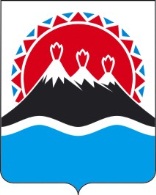  АГЕНТСТВО ПО ВНУТРЕННЕЙ ПОЛИТИКЕ КАМЧАТСКОГО КРАЯПРИКАЗ №    -пг. Петропавловск-Камчатский                                              «      » марта 2018 годаПРИКАЗЫВАЮ:Внести в приложение 1 к приказу Агентства по внутренней политике Камчатского края от 22.06.2011 № 28-п «О комиссии по соблюдению требований к служебному поведению государственных гражданских служащих Камчатского края и урегулированию конфликта интересов в Агентстве по внутренней политике Камчатского края» следующие изменения:вывести из состава комиссии по соблюдению требований к служебному поведению государственных гражданских служащих Камчатского края и урегулированию конфликта интересов в Агентстве по внутренней политике Камчатского края (далее – комиссия) Машлыкину Оксану Владимировну, Николаеву Елену Владимировну;ввести в состав комиссии:Внести в приложение 2 к приказу Агентства по внутренней политике Камчатского края от 22.06.2011 № 28-п «О комиссии по соблюдению требований к служебному поведению государственных гражданских служащих Камчатского края и урегулированию конфликта интересов в Агентстве по внутренней политике Камчатского края» изменение, исключив в пункте 61 слова 
«, организаций дополнительного образования».Настоящий приказ вступает в силу через 10 дней после дня его официального опубликования.  Руководитель Агентства                                                                          И.В. ГуляевПояснительная запискак проекту приказа Агентства по внутренней политике Камчатского края 
«О внесении изменений в приложение 1 и приложение 2 к приказу Агентства по внутренней политике Камчатского края от 22.06.2011 № 28-п «О комиссии по соблюдению требований к служебному поведению государственных гражданских служащих Камчатского края и урегулированию конфликта интересов в Агентстве по внутренней политике Камчатского края»Настоящий проект разработан в связи со штатными изменениями в Агентстве по внутренней политике Камчатского края, а также в целях приведения его в соответствие с Законом Камчатского края от 03.12.2010 № 526 «О комиссиях по соблюдению требований к служебному поведению государственных гражданских служащих Камчатского края и урегулированию конфликта интересов».Издание настоящего проекта приказа не потребует дополнительных финансовых расходов краевого бюджета.Проект приказа Агентства по внутренней политике Камчатского края 27.02.2018 года размещен на официальном сайте исполнительных органов государственной власти Камчатского края в сети «Интернет» для проведения независимой антикоррупционной экспертизы в срок до 05.03.2018 года. По окончании указанного срока заключений не поступило. О внесении изменений в приложение 1 и приложение 2 к приказу Агентства по внутренней политике Камчатского края от 22.06.2011 № 28-п «О комиссии по соблюдению требований к служебному поведению государственных гражданских служащих Камчатского края и урегулированию конфликта интересов в Агентстве по внутренней политике Камчатского края»Машлыкину Оксану ВладимировнуРусановуТатьяну Анатольевну- начальника отдела мониторинга национальной политики и общественных отношений Агентства по внутренней политике Камчатского края, заместителя председателя комиссии;- консультанта отдела по работе с общественными, религиозными и некоммерческими организациями Агентства по внутренней политике Камчатского края, секретаря комиссии;